БІЛОЦЕРКІВСЬКА МІСЬКА РАДАКИЇВСЬКОЇ ОБЛАСТІР І Ш Е Н Н Явід 29 червня 2017р.								№ 965-34-VIIПро припинення терміну дії договору оренди землітовариству з обмеженою відповідальністю «ЛОГОС-ЮГ»Розглянувши заяву юридичної особи, протокол постійної комісії з питань  земельних відносин та земельного кадастру, планування території, будівництва, архітектури, охорони пам’яток, історичного середовища та благоустрою від 30 травня 2017 року № 87, відповідно до ст. 12, п. а) ч. 1 ст. 141 Земельного кодексу України,  ст. 31 Закону України «Про оренду землі», ст. 26 Закону України «Про місцеве самоврядування в Україні», міська рада вирішила:          1. Припинити договір оренди землі товариству з обмеженою відповідальністю «ЛОГОС-ЮГ» під розміщення автозаправної станції по вулиці Фастівська,64 комплекс, нежитлова будівля літера «И» та споруди, площею 0,0723 га, кадастровий номер: 3210300000:02:004:0062, який укладений 23 травня 2013 року № 41 на підставі підпункту 8.4 пункту 8 рішення міської ради від 25 квітня 2013 року за № 951-41-VI „Про  оформлення правовстановлюючих документів на земельні ділянки юридичним особам та фізичним особам-підприємцям», та зареєстрований в Державному реєстрі речових прав на нерухоме майно, як інше речове право від 13.02.2014 року № 4736370, відповідно до п. а) ч. 1 ст. 141 Земельного кодексу України, а саме: добровільна відмова від права користування земельною ділянкою.2. Особі, зазначеній в цьому рішенні звернутися до управління регулювання земельних відносин Білоцерківської міської ради для укладання додаткової угоди до даного договору оренди землі відповідно до даного рішення, а також оформити інші документи, необхідні для вчинення цієї угоди.         3. Особі, зазначеній в цьому рішенні, зареєструвати припинення права оренди земельної ділянки в порядку, визначеному чинним законодавством України.4. Контроль за виконанням цього рішення покласти на постійну комісію з питань  земельних відносин та земельного кадастру, планування території, будівництва, архітектури, охорони пам’яток, історичного середовища та благоустрою.Міський голова                                          	         Г.А. Дикий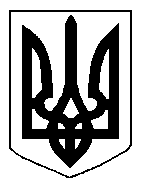 